Amelia Earhart Fellowship Winner 2001
(2001-10-15 12:22 GMT)

DISTRICT 24 AMELIA EARHART AWARD WINNER -AMANDA ROBBINS

Proposed Program: University of Queensland, PhD., Mechanical and Space Engineering.

Amanda Robbins is investigating combustion of metals and non metals in normal and reduced gravity. She produces original computer models of burning of materials and validates the models experimentally in order to gain a better understanding of the` processes involved. Her goal is to aid in the selection of materials for reduced gravity environment such as on board a space station and in the production of new materials with improved properties. 
Amanda enjoys Bai Rui Taekwondo and holds a first degree Black Belt.
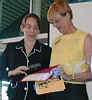 